系 列 推 荐康沃尔郡系列（Cornish Series）    在海里游泳，在沙滩上漫步，在日落时烧烤，观看卡斯比湾上空的特技飞行表演。鉴于我们的许多亲爱的读者现在还不能自由地旅行，请允许艾玛·伯斯托（Emma Burstall）用她以康沃尔郡海滨村庄特雷马诺克为背景讲述了五个温暖的故事，带领读者感受不同的风光。    这五本书目前电子书总销量已超过309000册。出版社对标题做了一些小的改动，其中包括标题中的“康沃尔”一词，已经发生在节日期间的故事中的“圣诞节”一词，销量因这些改动都有所增加。因此，本系列第一部《特雷马诺克》（Tremarnock）更名为《在康沃尔重新开始》（Starting Over in Cornwall），第二部作品《康沃尔旅馆》（The Cornish Guest House）现在更名为《康沃尔旅馆的圣诞节》（Christmas at the Cornish Guest House）。这正可谓小改动等于大进步。    这个系列被赞誉为“这就像在炎炎夏日中享受一杯文学的杜松子酒加奎宁水……”；“美味、愉快、悠闲”；以及“迷人且温暖人心”。伙伴们，这不正是我们现在所需要的吗？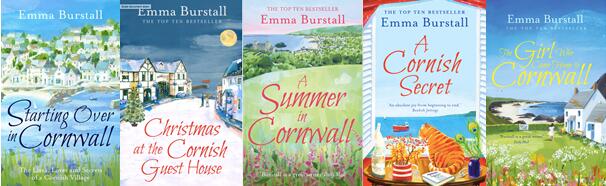 作者简介：艾玛·伯斯托（Emma Burstall）在成为全职作家之前，是德文郡和康沃尔郡的一名报纸记者。《特雷马诺克》（新标题《在康沃尔重新开始》）是她的康沃尔郡系列小说的第一部，这个系列的故事背景设置在康沃尔郡一个令人愉快的小村庄，于2015年出版，并成为十大畅销书之一。欲了解更多有关作者的信息，可查看网站emmaburstall.com ，也可以关注@EmmaBurstall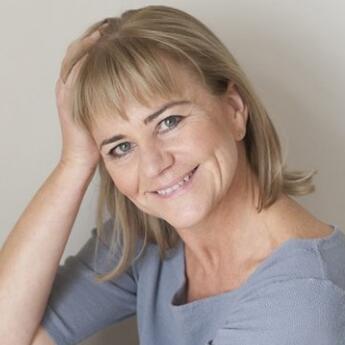 中文书名：《在康沃尔重新开始》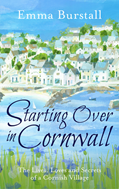 英文书名：STARTING OVER IN CORNWALL (Tremarnock Book 1)作    者：Emma Burstall出 版 社：Head of Zeus代理公司：ANA/Lauren Li页    数：352页出版时间：2016年1月代理地区：中国大陆、台湾审读资料：电子稿类    型：小说内容简介：    一个美丽的康沃尔村庄，一起令人震惊的事件……    特雷马诺克是一个典型的康沃尔海滨村脏。在港口周围，聚集着被涂成黄色、粉色和白色的房屋，渔民们在这里卸下他们每天捕捞的鱼。这里还有一家酒吧和一家被粉刷成白色，装有明亮的蓝色百叶窗的很受欢迎的小餐馆。    在这里，丽兹（Liz）为自己和小女儿罗西（Rosie）找到了一个能够远离罗西出轨的父亲的避难所。从清早的清洁工工作，到深夜的餐馆服务员，丽兹努力工作着，为自己和女儿提供食宿。    但麻烦还是找到了她们。和所有其他村庄一样，这里也不乏紧张、秘密和野心。中文书名：《康沃尔旅馆的圣诞节》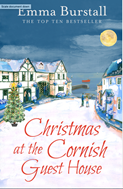 英文书名：CHRISTMAS AT THE CORNISH GUEST HOUSE (Tremarnock Book 2)作    者：Emma Burstall出 版 社：Head of Zeus代理公司：ANA/Lauren Li页    数：384页出版时间：2016年10月代理地区：中国大陆、台湾审读资料：电子稿类    型：小说内容简介：一对新婚夫妻来到特雷马诺克，但是这些时髦的陌生人能融入乡村生活吗？    特雷马诺克是一个小渔村，夏天挤满了度假者，但在一年中的其他时间，这里这是康沃尔郡的一处安静的闭塞之地。    在这里，丽兹为自己和女儿罗西找到了一处避难所，因为她和罗西的父亲的关系破裂了。现在，一切似乎都预示着一个宁静的秋天和欢乐的圣诞节。但是，这对陌生人买下了当地的旅馆，似乎有着一个宏伟的计划。他为什么如此迷人且自信，而她却如此害怕？他们就是自己所说的人吗？他们到底在旅馆里做什么呢？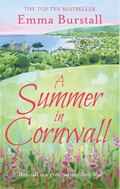 中文书名：《康沃尔的夏天》英文书名：A SUMMER IN CORNWALL (Tremarnock Book 3)作    者：Emma Burstall出 版 社：Head of Zeus代理公司：ANA/Lauren Li页    数：347页出版时间：2017年5月代理地区：中国大陆、台湾审读资料：电子稿类    型：小说内容简介：    带着这部令人无法抗拒的夏季阅读，逃到康沃尔郡的海岸，本书是吉尔·曼赛尔（Jill Mansell）和菲利帕·阿什利（Philippa Ashley）的书迷不可不读的作品。    布兰布尔·查罗诺（Bramble Challoner）的成长经历非常平凡。她和父母居住在伦敦郊区的一座半独立式的住宅里，在街区另一头的呼叫中心工作。她仍然与在学校遇到的那个男孩约会。周末他们待在家里，在电视上看电影，有时也会牵手。布兰布尔渴望冒险。    所以，当她的外祖父彭罗斯勋爵（Lord Penrose）去世，把康沃尔郡的大房子留给她时，布兰布尔立刻收拾好行囊，拖上自己的好朋友凯蒂（Katie）一起前往康沃尔。     沉睡中的特雷马诺克最好为迎接自己的新居民做好准备……中文书名：《康沃尔的秘密》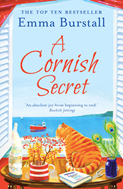 英文书名：A CORNISH SECRET (Tremarnock Book 4)作    者：Emma Burstall出 版 社：Head of Zeus代理公司：ANA/Lauren Li页    数：400页出版时间：2018年10月代理地区：中国大陆、台湾审读资料：电子稿类    型：小说内容简介：带上一部温暖人心的新的特雷马诺克小说，逃到康沃尔郡的海岸，本书是吉尔·曼赛尔（Jill Mansell）和菲利帕·阿什利（Philippa Ashley）的书迷不可不读的作品。    别轻易亲吻……    埃斯梅·波索斯基（Esme Posorsky）是一个谜。从人们有印象起，她就一直是古色古香的康沃尔渔村特雷马诺克社区生活的一部分，但有人真的了解她吗？人们通常会在她的陶艺工作室里看见她在工作，或在家里和她心爱的宠物猫拉斯普京在一起。但是，当一位老校友带着过去的秘密出现在村里时，一切都改变了。与此同时，十几岁的罗西很兴奋地在特雷马诺克的海滩上发现了一个被冲到岸上的瓶子，里面有一个前德国战俘的口信。当村里的其他人都在为一个新的住房开发项目愤怒的时候，她开始寻找他。然而，她并不知道，她的发现将引发一系列令人震惊的事件，并有可能使她的家庭四分五裂。    特雷马诺克看起来十分平静，但它的一些居民将面对艰难的决定和冷酷的现实……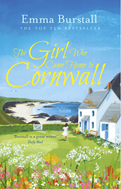 中文书名：《回到康沃尔的女孩》英文书名：THE GIRL WHO CAME HOME TO CORNWALL (Tremarnock Book 5)作    者：Emma Burstall出 版 社：Head of Zeus代理公司：ANA/Lauren Li页    数：480页出版时间：2019年8月代理地区：中国大陆、台湾审读资料：电子稿类    型：小说内容简介：    带着这部令人无法抗拒的夏季阅读，逃到康沃尔郡的海岸，本书是吉尔·曼赛尔（Jill Mansell）和菲利帕·阿什利（Philippa Ashley）的书迷不可不读的作品。    康沃尔郡特雷马诺克渔村看上去拥有一切。山坡上聚集的迷人房屋，渔夫们每天聚集在港口周围卸货。人人都相互认识，相互照顾。    但是如果把一个陌生人，一个漂亮的陌生人，扔进这里，就前景难测了。夏贝拉·彭哈洛（Chabela Penhallow）从墨西哥来到此处度假，想要了解更多有关她在康沃尔的先祖的事情。但她一到达这里，谣言就开始传播。她为什么而来？她在逃避什么？特雷马诺克的居民能在他们平静的海滨村庄陷入混乱之前，发现她的秘密吗？媒体评价：    “一部迷人、温暖人心的作品……非常适合逃离现实。”----爱丽丝·彼得森（Alice Peterson）    “伯斯托是一位伟大的作家，这不是你通常会看到的普通的女性小说……我从一开始就被吸引住了。”----《每日邮报》（Daily Mail）    “这就像在炎炎夏日中享受一杯文学的杜松子酒加奎宁水……一个美味、愉快、悠闲的故事。”----读书随笔网站（Bookish Jottings）    “伯斯托创造了一个小小的庇护所，让读者渴望尽快预订一个在康沃尔郡的假日……这是一本温暖、治愈的小说，它会让你的内心感到温暖和柔软。我迫不及待想要阅读这个系列的下一部作品了。”----书包网站（Bookbag）    “伯斯托能把你带到她的世界里，来到康沃尔郡美丽的乡村。”----简·科里（Jane Corry）谢谢您的阅读！请将反馈信息发至：李文浩（Lauren Li）安德鲁·纳伯格联合国际有限公司北京代表处北京市海淀区中关村大街甲59号中国人民大学文化大厦1705室邮编：100872电话：010-82449901传真：010-82504200Email：Lauren@nurnberg.com.cn网站：www.nurnberg.com.cn豆瓣小站：英国安德鲁·纳伯格联合国际有限公司的小站 (douban.com)新浪微博：安德鲁纳伯格公司的微博_微博 (weibo.com)微信订阅号：“安德鲁﹒纳伯格联合国际有限公司北京代表处”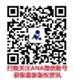 